     Vereniging voor Dorpsbelangen Kleine Huisjes  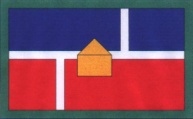 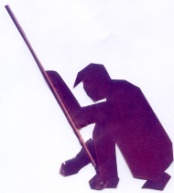 Opgericht 2 november 1979Beste dorpsgenoten,De huidige situatie waar we met z’n allen in zitten heeft uiteraard ook de nodige gevolgen voor de activiteiten van het bestuur. Afgelopen vrijdag  21 augustus hebben wij weer vergaderd en de laatste stand van zaken besproken.Alle geplande activiteiten voor de komende maanden gaan niet door. Er is dus geen Jeu de Boules competitie, we gaan niet kegelen in Zoutkamp en we organiseren geen (wijn)proeverij. Of we Glühwein gaan drinken op kerstavond staat nog open. Het is nog ver weg en we staan dan buiten. Of we een jaarvergadering in november kunnen organiseren is nu ook nog een vraagteken. Op basis van de huidige maatregelen zal dat niet in zaal Stuive kunnen. Wij komen hier ook later op terug.Wat we wel weten is dat Anna aftredend is en niet herkiesbaar. We zijn dus, met of zonder jaarvergadering, hoe dan ook op zoek naar een nieuw bestuurslid. Bestuursleden zijn voor iedere vereniging lastig te vinden en dus ook voor onze vereniging. Toch kan een vereniging niet zonder bestuursleden bestaan, dus meld je asjeblieft aan via kleinehuisjes@hotmail.com of bij 1 van de bestuursleden.Voortgang overkapping Lutje Toentje. Er is achter de schermen al heel veel werk verzet. Daarnaast was er langere tijd onduidelijkheid over de benodigde vergunningen en ook nog verschil van mening met de Gemeente wie welke kosten voor zijn rekening neemt. Dit alles is inmiddels afgerond. We kunnen van start zodra we het geld op onze rekening hebben, de Gemeente zal het overmaken is de toezegging. Harrie Buist ( Smederij Dick Norg uit Baflo ) zal het staal en smeedwerk maken en Han Steeman zal samen met ons de fundering en alles wat er verder nog nodig is realiseren. Boscommissie.Ook hier zijn nog geen vorderingen over te melden. Wij wachten op berichten van Staatsbosbeheer of de werkzaamheden dit najaar / winter van start kunnen gaan. De aanbesteding van de werkzaamheden loopt moeizaam en zo zijn er wel meer hobbels op de weg. Zodra we iets weten dan horen jullie dat van ons. Let wel goed op in het bos als het stormt. Veel bomen zijn erg gammel en er zijn al de nodige omgevallen. Mocht je een gevaarlijke situatie tegenkomen, of ligt er een boom over een pad laat dit ons ( boscommissie ) dan weten, wij hebben via de app een goed contact met Staatsbosbeheer. Melden kan via:kleinehuisjes@hotmail.com of een briefje in de bus bij Herman, Witherenweg 22 of hem even bellen 06.20532902, of meld je bij een van de boscommissie leden: Hanna, Hennie, Jan Benes, Ed, Adrie of Herman. Mogelijkheden te over dus. Verkeersveiligheid.Hier kunnen we nog geen vorderingen over melden. De verkeerscommissie ( Manon Visser, Lies Visser en Bert Dölle )gaat als eerste een afspraak met de Gemeente maken.Schouwronde.De jaarlijkse voorjaarsinspectie ronde met de Gemeente is in april niet doorgegaan en verschoven naar september. Het betreft het melden van onderhoud aan wegen, goten, lantarenpalen, straatmeubilair e.d. Zodra we hierover een bericht krijgen dan laten we jullie dat weten om samen met ons rond te kijken naar de staat van onderhoud. Waardedalingsregeling.Huiseigenaren van huizen in het aardbevingsgebied kunnen gebruik maken van een waardedalingregeling. Dit wordt gefaseerd uitgevoerd. Vanaf 1 november 2020 zijn de huiseigenaren in de gemeente Het Hogeland aan de beurt. Alle informatie kan je vinden op de site van de Gemeente het Hogeland onder het hoofdstuk: aardbevingen - waardedalingsregeling.Met vriendelijke groet namens het bestuur ( Anna Buist, Manon Visser, Chris Kuizinga, Jan Gerdez, Adrie Korhorn )Herman Postma.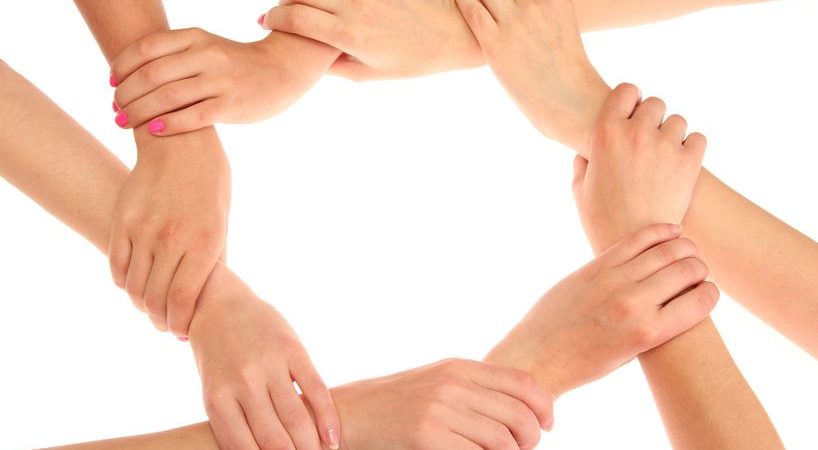 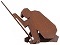 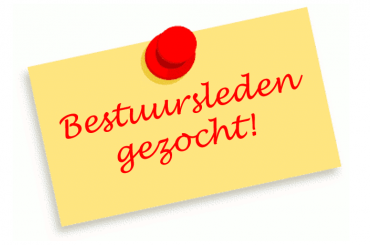 